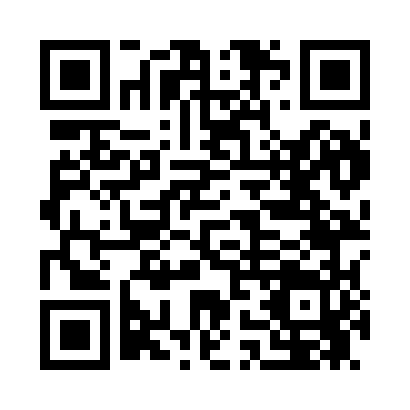 Prayer times for Roblee, Missouri, USAMon 1 Jul 2024 - Wed 31 Jul 2024High Latitude Method: Angle Based RulePrayer Calculation Method: Islamic Society of North AmericaAsar Calculation Method: ShafiPrayer times provided by https://www.salahtimes.comDateDayFajrSunriseDhuhrAsrMaghribIsha1Mon4:065:411:085:058:3410:102Tue4:065:411:085:058:3410:093Wed4:075:421:085:058:3410:094Thu4:085:431:085:058:3410:085Fri4:095:431:095:058:3410:086Sat4:095:441:095:058:3310:087Sun4:105:441:095:068:3310:078Mon4:115:451:095:068:3310:069Tue4:125:461:095:068:3210:0610Wed4:135:461:095:068:3210:0511Thu4:145:471:095:068:3210:0412Fri4:155:481:105:068:3110:0413Sat4:165:481:105:068:3110:0314Sun4:175:491:105:068:3010:0215Mon4:185:501:105:068:2910:0116Tue4:195:511:105:068:2910:0017Wed4:205:511:105:068:289:5918Thu4:215:521:105:058:289:5819Fri4:225:531:105:058:279:5720Sat4:245:541:105:058:269:5621Sun4:255:551:105:058:259:5522Mon4:265:551:105:058:259:5423Tue4:275:561:105:058:249:5324Wed4:285:571:105:058:239:5225Thu4:295:581:105:048:229:5126Fri4:315:591:105:048:219:4927Sat4:326:001:105:048:209:4828Sun4:336:011:105:048:199:4729Mon4:346:021:105:038:189:4530Tue4:366:021:105:038:179:4431Wed4:376:031:105:038:169:43